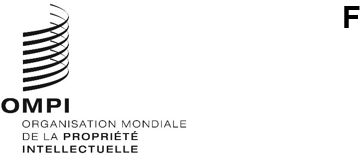 SCCR/44/2Original : anglaisdate : 6 septembre 2023Comité permanent du droit d’auteur et des droits connexesQuarante-quatrième sessionGenève, 6 – 8 novembre 2023Accréditation d’organisations non gouvernementalesDocument établi par le SecrétariatLes annexes du présent document contiennent des informations relatives à des organisations non gouvernementales ayant demandé le statut d’observateur pour les sessions du Comité permanent du droit d’auteur et des droits connexes (SCCR), conformément au règlement intérieur dudit comité (voir le paragraphe 10 du document SCCR/1/2).Le SCCR est invité à approuver la représentation aux sessions du comité des organisations non gouvernementales indiquées dans les annexes du présent document.[Les annexes suivent]Organisations non gouvernementales ayant demandé à être représentées en qualité d’observatrices aux sessions du Comité permanent du droit d’auteur et des droits connexes (SCCR)Kazakhstan Authors’ Society (KazAK)Créée en 1997, la Kazakhstan Authors’ Society (KazAK) est la plus ancienne organisation de gestion collective du Kazakhstan.  La société compte plus de 5690 membres nationaux et représente plus de 4 000 000 d’auteurs et de titulaires de droits d’auteur étrangers.  Elle a conclu plus de 80 accords bilatéraux avec des sociétés sœurs du monde entier.  La KazAK est membre de la CISAC depuis 1999.Fondée sur le principe de l’adhésion volontaire et de l’égalité des membres, la KazAK est une organisation à but non lucratif qui gère les droits patrimoniaux et le droit moral de ses membres de manière collective, conformément à la législation nationale applicable en sa qualité d’organisation de gestion collective accréditée jusqu’en 2025.Coordonnées complètesMme Ainura Yessendikova, directrice générale de la Kazakhstan Authors’ Society (KazAK)M. Mats Lindberg, président-directeur général de Swedish Copyright Office and Consultants (conseiller principal et principale société de conseil pour le KazAK)Kazakhstan Authors’ Society (KazAK)Almaty, Abai Ave., 143/93,5th floor, office No. 500Tél. : + 8 (727) 355-67-89Mél. : a.yessendikova@gmail.com, m.lindberg@swedishcopyrightconsulting.seSite Web http://kazak.kz[L’annexe II suit]Association of Entertainment Law (DENAE)L’Association of Entertainment Law (DENAE) est une association professionnelle à but non lucratif qui encourage depuis 2009 le développement d’activités liées au droit du divertissement.  Elle sert également de point de rencontre aux spécialistes dans les domaines du droit de la propriété intellectuelle, des nouvelles technologies, de l’audiovisuel et des jeux vidéo, ainsi que dans d’autres domaines juridiques liés au divertissement.Les plus de 500 membres de la DENAE exercent dans le secteur privé, notamment dans des maisons de disques, des organismes de radiodiffusion ou des organismes de gestion collective.Coordonnées complètesM. Miguel Ángel Mata González, présidentAsociación Española de Derecho del EntretenimientoCalle Arrieta, 14, 3º derecha28013 MadridEspagneMél. : info@denae.esSite Web : http://denae.es/[L’annexe III suit]Canaan Bridges Consulting Inc.Canaan Bridges Consulting Inc. fournit des solutions en matière de politique de développement aux parties prenantes dans le monde entier.  Son activité est axée sur les micro, petites et moyennes entreprises, les organismes gouvernementaux, les start-up et d’autres entités dans les pays développés ou émergents et les pays de la catégorie des moins avancés.Elle comprend actuellement 537 membres et vise à représenter les intérêts des collectifs actifs dans le domaine de la création et des décideurs politiques dans le cadre des débats et projets liés au développement durable, en particulier lorsqu’ils ont trait aux arts et aux technologies émergentes.  Canaan Bridges Consulting Inc. établit des études portant, par exemple, sur la contribution économique des industries du droit d’auteur au PIB des pays en développement.Coordonnées complètesMme Marsha Simone Cadogan, fondatriceRPO Bayview Hill, P.O Box 31364, Richmond Hill OntarioL4C 0V7Mél. : help@canaanbridgesconsulting.comSite Web : www.canaanbridgesconsulting.com[L’annexe IV suit]El Centro Colombiano del Derecho de Autor (CECOLDA)El Centro Colombiano del Derecho de Autor (CECOLDA) est une association à but non lucratif créée en 1990.  Elle promeut l’étude et la recherche sur le droit d’auteur et les droits connexes en vue de faire progresser les connaissances en la matière, et vise à protéger le droit d’auteur et les droits connexes en collaborant avec des spécialistes, y compris des entités publiques et privées.Les membres du CECOLDA sont tous des spécialistes du droit d’auteur qui, par leur expérience, enrichissent et mettent à jour, dans le cadre d’échanges périodiques, les connaissances générales et spécialisées en matière de droit d’auteur, afin de contribuer à mieux protéger le droit d’auteur et les droits connexes.Coordonnées complètesMme Carolina Romero Romero, présidenteCalle 30 B Bis No. 2 – 34. Interior 5301Bogotá D.C.ColombieMél. : presidencia@cecolda.org.coSite Web : www.cecolda.org.co[Fin du document]